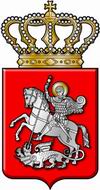 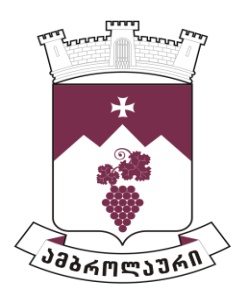 ამბროლაურის მუნიციპალიტეტის საკრებულოსგ ა ნ კ ა რ გ უ ლ ე ბ ა  N422022 წლის 21 აპრილიქ. ამბროლაური
ამბროლაურის მუნიციპალიტეტის ტერიტორიაზე დასუფთავების მოსაკრებლის საკითხის შემსწავლელი დროებითი სამუშაო ჯგუფის შექმნის შესახებსაქართველოს ორგანული კანონის „ადგილობრივი თვითმმართველობის კოდექსი“ 61-ე მუხლის პირველი და მე-2 პუნქტების, 24-ე მუხლის პირველი პუნქტის „ბ.ე“ ქვეპუნქტის, 29-ე მუხლის პირველი - მე-3 პუნქტების, ამბროლაურის მუნიციპალიტეტის საკრებულოს 2017 წლის 14 ნოემბრის N01 დადგენილებით დამტკიცებული „ამბროლაურის მუნიციპალიტეტის საკრებულოს რეგლამენტის“ 34-ე მუხლის მე-3 და მე-8 პუნქტების შესაბამისად, ამბროლაურის მუნიციპალიტეტის საკრებულომგ ა დ ა წ ყ ვ ი ტ ა :1. შეიქმნას დროებითი სამუშაო ჯგუფი, ამბროლაურის მუნიციპალიტეტის ტერიტორიაზე დასუფთავების მოსაკრებლის საკითხის შესწავლის მიზნით.2. დროებითი სამუშაო ჯგუფის მიერ შესწავლილ იქნას:ა) ამბროლაურის მუნიციპალიტეტის ტერიტორიაზე დასუფთავების მოსაკრებლის ადმინისტრირების მიმდინარეობა;ბ) დასუფთავების მოსაკრებლის განაკვეთების შეცვლის მიზანშეწონილობა;გ) მუნიციპალიტეტის ადმინისტრაციულ ერთეულებში შემავალ სოფლებში ფიზიკური და იურიდიული პირებისათვის ტერიტორიის დასუფთავებისა და საყოფაცხოვრებო ნარჩენების გატანისათვის ყოველთვიური მოსაკრებლის შემოღების მიზანშეწონილობის შესახებ.3. დამტკიცდეს დროებითი სამუშაო ჯგუფის პერსონალური შემადგენლობა შემდეგი სახით:ა) დავით გოგსაძე - ამბროლაურის მუნიციპალიტეტის საკრებულოს თავმჯდომარის მოადგილე - დროებითი სამუშაო ჯგუფის წევრი გადამწყვეტი ხმის უფლებით, დროებითი სამუშაო ჯგუფის ხელმძღვანელი;ბ) ქრისტინე კობახიძე - ამბროლაურის მუნიციპალიტეტის საკრებულოს წევრი - დროებითი სამუშაო ჯგუფის წევრი გადამწყვეტი ხმის უფლებით;გ) პაატა მაჭანკალაძე - ამბროლაურის მუნიციპალიტეტის საკრებულოს ფრაქციის „ქართული ოცნება - დემოკრატიული საქართველო“ თავმჯდომარე - დროებითი სამუშაო ჯგუფის წევრი გადამწყვეტი ხმის უფლებით;დ) ბაქარ ბაკურაძე - ამბროლაურის მუნიციპალიტეტის საკრებულოს სოციალურ საკითხთა კომისიის თავმჯდომარე - დროებითი სამუშაო ჯგუფის წევრი გადამწყვეტი ხმის უფლებით;ე) მერაბ ჩიტალაძე - ამბროლაურის მუნიციპალიტეტის საკრებულოს ქონების მართვისა და ბუნებრივი რესურსების საკითხთა კომისიის თავმჯდომარე - დროებითი სამუშაო ჯგუფის წევრი გადამწყვეტი ხმის უფლებით;ვ) სოსო ჭელიძე - ამბროლაურის მუნიციპალიტეტის საკრებულოს ფრაქციის „ამბროლაური საქართველოსთვის“ თავმჯდომარე - დროებითი სამუშაო ჯგუფის წევრი გადამწყვეტი ხმის უფლებით;ზ) ბეჟან დარახველიძე - ამბროლაურის მუნიციპალიტეტის საკრებულოს წევრი - დროებითი სამუშაო ჯგუფის წევრი გადამწყვეტი ხმის უფლებით;თ) ამირან ლომთაძე - ამბროლაურის მუნიციპალიტეტის საკრებულოს ფრაქციის „ერთიანი ნაციონალური მოძრაობა“ თავმჯდომარე - დროებითი სამუშაო ჯგუფის წევრი გადამწყვეტი ხმის უფლებით;ი) მამუკა ხიმშიაშვილი - ამბროლაურის მუნიციპალიტეტის მერის მოადგილე - დროებითი სამუშაო ჯგუფის წევრი სათათბირო ხმის უფლებით;კ) გიორგი გოძიაშვილი - ამბროლაურის მუნიციპალიტეტის მერიის ეკონომიკისა და ქონების მართვის სამსახურის ხელმძღვანელი - დროებითი სამუშაო ჯგუფის წევრი სათათბირო ხმის უფლებით;ლ) კახაბერ ნეფარიძე - ამბროლაურის მუნიციპალიტეტის მერიის ადმინისტრაციული სამსახურის მეორადი სტრუქტურული ერთეულის - წარმომადგენელთა კოორდინაციის განყოფილების ხელმძღვანელი - დროებითი სამუშაო ჯგუფის წევრი სათათბირო ხმის უფლებით.4. დროებითი სამუშაო ჯგუფის უფლებამოსილების ვადა განისაზღვროს 1 (ერთი) თვით.5. განკარგულება შეიძლება გასაჩივრდეს ძალაში შესვლიდან ერთი თვის ვადაში, ამბროლაურის რაიონულ სასამართლოში (მისამართი: ქ. ამბროლაური, კოსტავას ქ. N13).6.  განკარგულება ძალაში შევიდეს მიღებისთანავე.საკრებულოს თავმჯდომარე                                                                      ასლან საგანელიძე